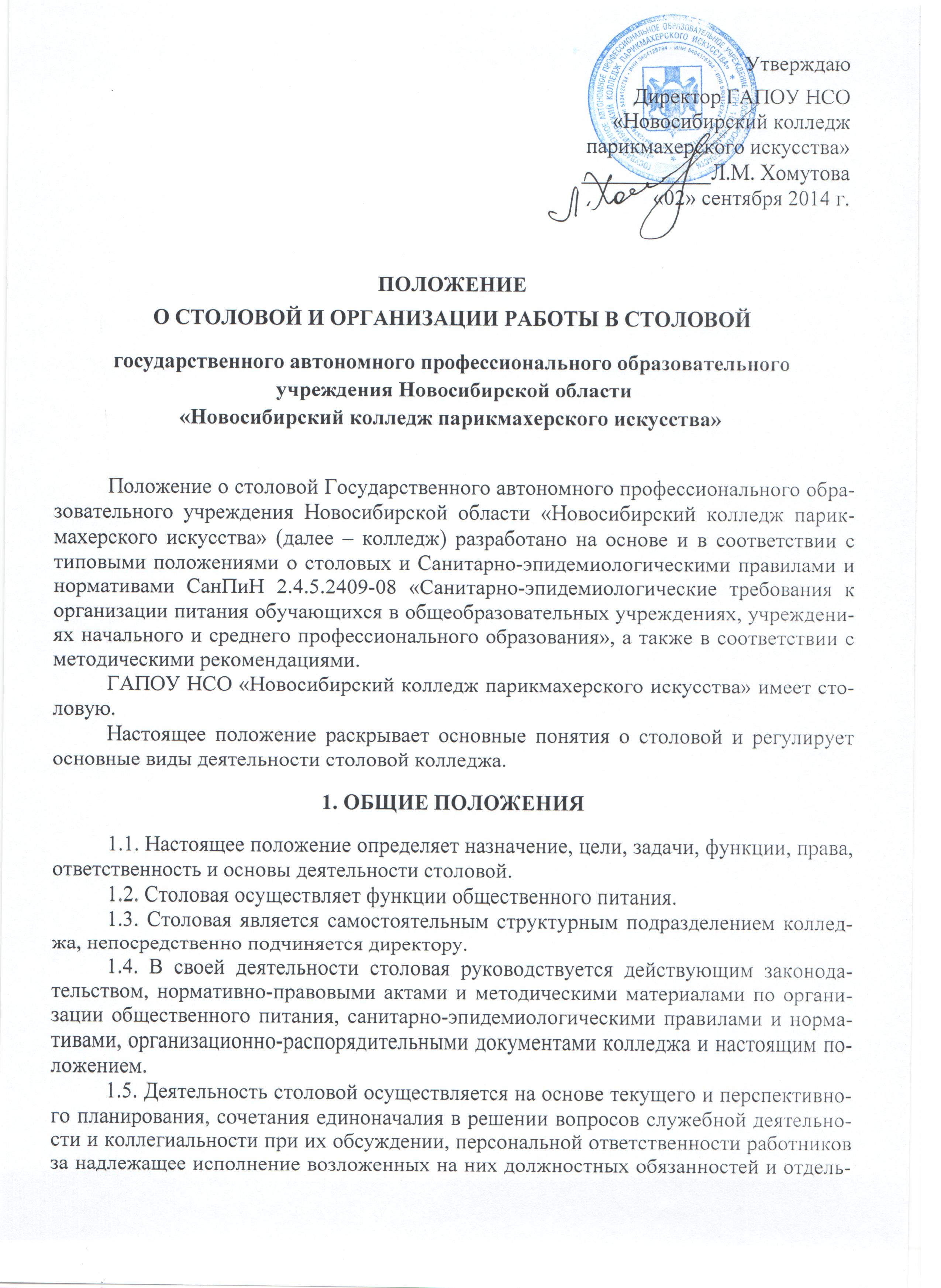 ных поручений заведующего столовой.1.6. Заведующая и другие работники столовой назначаются на должности и освобождаются от занимаемых должностей приказом директора в соответствии с действующим законодательством Российской Федерации.1.7. Квалификационные требования, функциональные обязанности, права, ответственность заведующей и других работников столовой регламентируются должностными инструкциями, утвержденными директором колледжа.1.8. Столовую возглавляет заведующая, на должность которого назначается лицо, имеющее среднее профессиональное образование и стаж работы по специальности не менее 1 года или начальное профессиональное образование и стаж работы по специальности не менее 3 лет.1.9. Заведующая столовой:- руководит всей деятельностью столовой, несет персональную ответственность за своевременное и качественное выполнение возложенных на столовую задач и функций;- осуществляет в пределах своей компетенции функции управления (планирования, организации, мотивации, контроля), принимает решения, обязательные для всех работников столовой;- распределяет функциональные обязанности и отдельные поручения между сотрудниками столовой, устанавливает степень их ответственности, при необходимости вносит предложения руководителю колледжа об изменении должностных инструкций подчиненных ей работников;- вносит руководству колледжа предложения по совершенствованию работы столовой, оптимизации ее структуры и штатной численности;- участвует в перспективном и текущем планировании деятельности столовой, а также подготовке приказов, распоряжений и иных документов, касающихся возложенных на столовую задач и функций;- принимает необходимые меры для улучшения материально-технического и информационного обеспечения, условий труда, повышения профессиональной подготовки работников столовой;- участвует в подборе и расстановке кадров столовой, вносит руководству колледжа предложения о поощрении и наложении дисциплинарных взысканий на работников столовой, направлении их на переподготовку и повышение квалификации;- совершенствует систему трудовой мотивации работников столовой;- осуществляет контроль за исполнением подчиненными ей работниками своих должностных обязанностей, соблюдением трудовой дисциплины и деятельностью столовой в целом.1.10. В период отсутствия заведующей столовой, обязанности исполняет назначенный приказом директора колледжа другой работник.1.11. Заведующая столовой или лицо, исполняющее ее обязанности, имеют право подписи документов, направляемых от имени столовой по вопросам, входящим в ее компетенцию.1.12. Столовая осуществляет свою деятельность во взаимодействии с другими службами и структурными подразделениями колледжа, а также в пределах своей компетенции со сторонними организациями.1.13. Основной и главной целью деятельности столовой колледжа является питание обучающихся. Вторичная - питание работников колледжа и иных посетителей.1.14. Столовая работает на продовольственном сырье и (или) полуфабрикатах, здесь предусмотрены объемно-планировочные решения, набор помещений и оборудование, позволяющие осуществлять приготовление безопасной, и сохраняющей пищевую ценность, кулинарной продукции, и ее реализацию.1.15. Объемно-планировочные и конструктивные решения помещений для столовой соответствуют санитарно-эпидемиологическим требованиям, предъявляемым к организациям общественного питания, исключающие встречные потоки сырья, сырых полуфабрикатов и готовой продукции, использованной и чистой посуды, а также встречного движения посетителей и персонала.1.16. Общественное питание обучающихся осуществляется в помещениях, находящихся в основном здании колледжа.1.17. Для обеспечения посадки всех обучающихся в обеденном зале в течение не более чем в 2 перемены, площадь обеденного зала взята из расчета: не менее . на одно посадочное место.1.18. При строительстве и реконструкции столовой наряду, с требованиями действующих санитарно-эпидемиологических правил к организациям общественного питания, предусмотрено: - размещение на первом этаже складских помещений для пищевых продуктов, производственных и административно-бытовых помещений;- количество посадочных мест в обеденном зале из расчета посадки всех обучающихся колледжа (1 и 2 смены);Помещения специально приспособленные:- помещение овощного цеха в составе производственных помещений;- помещение мясорыбного цеха в составе производственных помещений;- помещение кондитерского цеха в составе производственных помещений;- помещение горячего цеха с линией холодного цеха в составе производственных помещений;Вспомогательные помещения:- моечная для мытья столовой и кухонной посуды;- гардероб для персонала;- санитарный узел;- подсобное помещение.В группу складских помещений входят:- кладовая для скоропортящихся и сухих продуктов.Помещения взаимосвязаны между собой, имеют естественное и искусственное освещение, соответствующее норме. Панели стен производственных помещений  облицованы глазурованной плиткой. Залы для потребителей освещаются естественным и искусственным светом.1.19. Хозяйственные и подсобные помещения размещены в помещении столовой на первом этаже, соблюдены гигиенические требования по содержанию этих помещений, предъявляемых к организациям общественного питания и учебным учреждениям, имеющим в ведении помещение столовой.1.20. В складских помещениях для хранения пищевых продуктов, размещенных на первом этаже, соблюдены требования к условиям хранения пищевых продуктов.1.21. Для сбора твердых бытовых и пищевых отходов на территории хозяйственной зоны предусмотрены раздельные контейнеры с крышками, установленные на площадках с твердым покрытием. Расстояние от площадки до окон и входов в столовую, а также других зданий, сооружений, спортивных площадок соблюдено расстояние не менее .1.22. Из столовой обеспечен централизованный вывоз отходов и обработка контейнеров.1.23. Столовая рассчитана на 80 посадочных мест, обучающиеся и работники, а также иные посетители обслуживаются через раздачу методом самообслуживания с последующей оплатой через кассу.Линия раздачи оснащена: прилавком-витриной открытым, мармитами для первых и вторых блюд, двумя шкафами для чистой посуды трехсекционными.Горячий цех оснащен: холодильной камерой, производственными столами для гастрономии, готовой продукции, хранения хлеба, вареные куры, мясо, рыба; хлеборезательной машиной, контрольными весами, электрической четырехкомфорочной плитой, производственными ваннами для мытья крупы, сухофруктов, овощей и фруктов.Мясорыбный цех оснащен электромясорубкой, морозильной камерой, производственным столом для сырой продукции, обработки яйца, моечными ваннами для мяса, кур рыбы, контрольными электронными весами, сушилками настенными для инвентаря, раковиной для мытья рук.Овощной цех оснащен производственным столом с бортами для сырых овощей, электронными весами,  моечными ваннами с бортами для первичной и вторичной обработки овощей, сушилкой настенной, подтоварниками, раковиной для мытья рук. Кондитерский цех оборудован раковиной для мытья рук, моечной ванной двухсекционной для инвентаря, столом готовой продукции, контрольными весами, двухсекционным шкафом жарочным, стеллажами для готовой горячей выпечки, производственным столом, лотком деревянным, машиной тестомесильной, вибрационным просеивателем муки.  1.24. Для обеспечения обучающихся здоровым питанием, составными частями которого являются оптимальная количественная и качественная структура питания, гарантированная безопасность, физиологически технологическая и кулинарная обработка продуктов и блюд, физиологически обоснованный режим питания, разрабатывается рацион питания.1.25. Рацион питания обучающихся предусматривает формирование набора продуктов, предназначенных для питания детей в течение суток или иного фиксированного отрезка времени.1.26. На основании сформированного рациона питания разрабатывается меню, включающее распределение перечня блюд, кулинарных, мучных, кондитерских и хлебобулочных изделий по отдельным приемам пищи (завтрак, обед).1.27. Для обеспечения здоровым питанием всех обучающихся колледжа составляется примерное меню на период не менее двух недель (10-дней), в соответствии с рекомендуемой формой составления примерного меню.1.28. При разработке примерного меню учитывают: продолжительность пребывания обучающихся в колледжа, возрастную категорию и физические и умственные нагрузки обучающихся.1.29. При разработке меню, для питания обучающихся отдается предпочтение свежеприготовленным блюдам, не подвергающимся повторной термической обработке.1.30. С учетом возраста обучающихся в примерном меню соблюдаются требования санитарных правил по массе порций блюд, их пищевой и энергетической ценности, суточной потребности в основных витаминах и микроэлементах для различных групп обучающихся.1.31. Горячее питание предусматривает наличие горячего первого и (или) второго блюда, доведенных до кулинарной готовности, порционированных и оформленных.1.32. Питание обучающихся соответствует принципам щадящего питания, предусматривающее использование определенных способов приготовления блюд, таких как варка, приготовление на пару, тушение, запекание.1.33. Ежедневно в рационах 2 - разового питания включаются мясо, молоко, сливочное и растительное масло, хлеб ржаной и пшеничный. Рыба, яйца, сыр, творог, кисломолочные продукты включаются 1 раз в 2-3 дня.1.34. Ежедневно в обеденном зале вывешивают утвержденное меню, в котором указываются сведения об объемах блюд и названия кулинарных изделий, а также их стоимости (для обучающихся питающихся на платной основе).1.35. Отпуск горячего питания обучающимся производится в соответствии с режимом учебных занятий с использованием линий раздачи.1.36. За ненадлежащее исполнение должностных обязанностей при обеспечении питания обучающихся и нарушение трудовой дисциплины работники столовой несут ответственность в порядке, предусмотренном действующим законодательством Российской Федерации.1.37. Настоящее положение, а также изменения, вносимые в него, утверждается директором колледжа.2. ОСНОВНЫЕ ЗАДАЧИ И ФУНКЦИИ СТОЛОВОЙ2.1. Организация общественного питания, продажа полуфабрикатов и отдельных видов продовольственных товаров (при наличии разрешения):2.1.1. Организация рационального питания учащихся и сотрудников.2.1.2. Выполнение заказов.2.1.3. Обслуживание мероприятий колледжа.2.1.4. Организация питания, связанного с представительскими расходами по приему гостей, делегаций и т.д. в колледже.2.2. Обеспечение высокой эффективности производства и культуры обслуживания посетителей столовой, внедрение новой техники и технологий, прогрессивных форм обслуживания и организации труда, в том числе на основе использования современных информационных технологий.2.3. Разработка и представление руководству предложений по совершенствованию производственно-хозяйственной и торгово-обслуживающего деятельности столовой.2.4. Решение иных задач в соответствии с целями колледжа.2.5. Планирование, организация и контроль питания обучающихся и посетителей.2.6. Обеспечение высокого качества приготовления пищи и высокой культуры обслуживания обучающихся и посетителей.2.7. Своевременное обеспечение продовольственными товарами производственного и торгово-обслуживающего процесса.2.8. Изучение спроса обучающихся и потребителей на продукцию общественного питания.2.9. Ведение учета и своевременное представление отчетности о производственно-хозяйственной деятельности столовой, правильное применение действующих форм и систем оплаты и стимулирования труда.2.10. Контроль качества приготовления пищи, соблюдение правил торговли, ценообразования и требований по охране труда, состояние трудовой и производственной дисциплины, санитарно-техническое состояние производственных и торгово-обслуживающих помещений.2.11. Осуществление в пределах своей компетенции иных функций в соответствии с целями и задачами колледжа.2.12. Своевременное обеспечение качественным питанием обучающихся и сотрудников колледжа.3. ПОРЯДОК РАСЧЁТОВ ЗА РЕАЛИЗУЕМЫЕ ПОТРЕБИТЕЛЯМИ              ИЗДЕЛИЯ СТОЛОВОЙ3.1. Отпуск изделий обучающимся, имеющим льготу производится по предъявлению талона, выписанного дежурным преподавателем, обучающимся не имеющим льготу, работникам колледжа, иным посетителям – за наличный расчет.3.2. Талоны в конце дня подсчитываются, и производится сверка о реализации и отпуске готовой продукции.3.3. При наличном расчете, оплата производится через кассовый аппарат, в конце дня снимается отчет с кассы, делается запись в кассовую книгу.3.4. Бухгалтер осуществляет контроль за правильностью расчетов по столовой.4. ОРГАНИЗАЦИЯ ПРОИЗВОДСТВА И ОБСЛУЖИВАНИЯ4.1. Режим работы столовой соответствует расписанию учебных занятий.4.2. Столовая обслуживает обучающихся и преподавателей, а также иных посетителей численностью до 500 человек.4.3. Завоз продуктов осуществляется 1-2 раза в неделю транспортом через поставщика (поставщиков) по договору поставки.4.4. В столовой применяются следующие основные методы обслуживания: самообслуживание.4.5. Столовая оснащается столами с гигиеническим покрытием.4.6. Посетитель, допустивший порчу имущества столовой, возмещает нанесенный ущерб в установленном законом порядке.4.7. Обоснованные претензии посетителей на неудовлетворительное обслуживание или качество пищи, администрация колледжа должна рассмотреть и обеспечить устранение причин, вызвавших претензии.5. РЕЖИМ ПИТАНИЯ ОБУЧАЮЩИХСЯ5.1. Для обучающихся (дети – сироты, дети из малообеспеченных семей) в колледжее организовано пятиразовое и двухразовое горячее питание соответственно.5.2. Организация питания и рацион обучающихся обязательно согласовываются с органами «Роспотребнадзора».5.3. При организации питания столовая руководствуется санитарно-эпидемиологическими требованиями, предъявляемыми к организациям общественного питания, изготовлению и оборотоспособности в них продовольственного сырья и пищевых продуктов, к условиям, срокам хранения особо скоропортящихся продуктов, к организации рационального питания обучающихся в колледже.5.4. О случаях появления пищевых отравлений и острых кишечных инфекций среди обучающихся и персонала, в установленном порядке информируются территориальный отдел «Роспотребнадзора».5.5. В питании обучающихся в общеобразовательных учреждениях запрещается использовать:- фляжное, бочковое, не пастеризованное молоко без тепловой обработки (кипячения);- творог и сметану в натуральном виде без тепловой обработки (творог используют в виде запеканок, сырников, ватрушек, сметану используют в виде соусов и в первое блюдо за 5-10 мин. до готовности);- молоко и простоквашу «самоквас» в натуральном виде, а также для приготовления творога;- зеленый горошек без термической обработки;- макароны с мясным фаршем (по-флотски), блинчики с мясом, студни, окрошки, паштеты, форшмак из сельди, заливные блюда (мясные и рыбные);- напитки, морсы без термической обработки, квас;- грибы;- макароны с рубленным яйцом, яичницу-глазунью;- пирожные и торты кремовые;- жаренные во фритюре пирожки, пончики;- неизвестного состава порошки в качестве разрыхлителей теста.6. ТРЕБОВАНИЯ К СОБЛЮДЕНИЮ ПРАВИЛ ЛИЧНОЙ ГИГИЕНЫ СОТРУДНИКАМИ СТОЛОВОЙ6.1. К работе на пищеблок допускаются здоровые лица, прошедшие медицинский осмотр в соответствии с действующими приказами и инструкциями, а также прослушавшие курс по гигиенической подготовке со сдачей зачета.6.2. Контроль за соблюдением сроков прохождения медосмотров сотрудниками столовой возлагается на заведующую столовой колледжа. На каждого работника заводится личная медицинская книжка.6.3. Персонал пищеблока обязан соблюдать следующие правила личной гигиены:- приходить на работу в чистой одежде и обуви;- оставлять верхнюю одежду, головной убор, личные вещи в гардеробной;- коротко стричь ногти;- перед началом работы тщательно мыть руки с мылом, надевать чистую санитарную одежду в специально отведенном месте, после посещения туалета тщательно мыть руки с мылом, желательно дезинфицирующим;- сообщать обо всех случаях заболеваний инфекциями в семье работника.Сотрудникам пищеблока не разрешается:- при изготовлении блюд, кулинарных и кондитерских изделий носить ювелирные изделии, покрывать ногти лаком, застегивать санодежду булавками;- принимать пищу, курить на рабочем месте.6.4. Временно отстраняются от работы с пищевыми продуктами лица с гнойничковыми заболеваниями кожи, нагноившимися ожогами, порезами, ссадинами.6.5. Для выявления таких лиц ежедневно проводиться проверка рук персонала на отсутствие гнойничковых заболеваний с записями результатов проверки и принятыми мерами в специальном журнале «Здоровье». Данная проверка проводится заведующей столовой колледжа.6.6. Ответственность за выполнение технологических и санитарных требований, соблюдение правил личной гигиены, за надлежащее содержание рабочего места несёт каждый работник столовой колледжа. Обязанность по организации необходимых для этого мероприятий возлагается на заведующую столовой колледжа, которая несёт персональную ответственность за санитарное состояние и содержание столовой колледжа в целом.7. ПРАВА7.1. Столовая имеет право:- получать поступающие в организацию документы и иные информационные материалы по своему профилю деятельности для ознакомления, систематизированного учета и использования в работе;- запрашивать и получать от директора колледжа и его структурных подразделений информацию, необходимую для выполнения возложенных на нее задач и функций;- вносить предложения по совершенствованию форм и методов работы столовой и колледжа в целом;- участвовать в подборе и расстановке кадров по своему профилю деятельности;- вносить предложения руководству колледжа по повышению квалификации, поощрению и наложению взысканий на работников столовой;- участвовать в совещаниях при рассмотрении вопросов, отнесенных к компетенции столовой.8. ПОРЯДОК РАБОТЫ И ОТПУСК ГОТОВЫХ ИЗДЕЛИЙ8.1. Меню составляется накануне следующего дня заведующей столовой с учетом перспективного меню и утверждается директором колледжа. Проводится инструктаж с поваром, даются задания каждому работнику, подготавливается нужное оборудование и инвентарь, определяется время, необходимое для последовательного выполнения всех производственных операций, с учетом режима работы столовой.8.2. При изготовлении блюд и кулинарных изделий столовая руководствуется действующими сборниками рецептур блюд и кулинарных изделий для образовательных учреждений. Повар на рабочем месте обеспечивается технологическими картами с указанием норм закладки продуктов и выхода готовых изделий.8.3. Блюда приготавливаются небольшими партиями, для того, чтобы они всегда были свежими и не нарушался срок их реализации.8.4. Правильность технологического процесса, соблюдение рецептур, а также качество готовой продукции, выпускаемой столовой в соответствии с рецептурами, с гостами (прейскурантами, техническими условиями, требованиями к качеству), контролируются заведующей столовой и бракеражной комиссией.9. ОТВЕТСТВЕННОСТЬ9.1. Ответственность за организацию питания, учет и контроль поступивших бюджетных и внебюджетных средств возлагается на директора колледжа.9.2. Ответственность за соблюдение технологии и качества приготовления пищи, санитарно-гигиенических правил, эксплуатацию оборудования, организацию централизованного закупа продуктов питания оптом, укомплектованность специалистами возлагается на заведующую производством.9.3. Ответственность за определение контингента обучающихся, нуждающихся в бесплатном, либо льготном питании, несет администрация колледжа (заместитель директора по учебно-воспитательной работе, главный бухгалтер).9.4. Контроль за посещением столовой обучающихся, с учетом количества фактически отпущенных завтраков и обедов, возлагается на преподавателей, мастеров производственного обучения.9.5. Контроль качества питания каждой партии, приготовленной продукции, по органолептическим показателям (бактерии пищи) до ее приема обучающимися ежедневно медицинским работником, закрепленным за колледжем местной поликлиникой.9.6. Контроль за соблюдением правил оказания услуг общественного питания осуществляется соответствующими органами в пределах своей компетенции.9.7. Заведующая столовой несет персональную ответственность за:- выполнение возложенных на столовую функций и задач;- организацию работы столовой, своевременное и квалифицированное выполнение приказов, распоряжений, поручений вышестоящего руководства, действующих нормативно-правовых актов по своему профилю деятельности;- рациональное и эффективное использование материальных, финансовых и кадровых ресурсов;- состояние трудовой и исполнительской дисциплины в столовой, выполнение ее работниками своих функциональных обязанностей;- соблюдение работниками столовой правил внутреннего распорядка, санитарно-противоэпидемического режима, противопожарной безопасности и техники безопасности;- ведение документации, предусмотренной действующими нормативно-правовыми документами;- предоставление в установленном порядке достоверной статистической и иной информации о деятельности столовой;- готовность столовой к работе в условиях чрезвычайных ситуаций.10. УПРАВЛЕНИЕ СТОЛОВОЙ КОЛЛЕДЖА10.1. Управление столовой осуществляется в соответствии с законодательством Российской Федерации и Уставом ГАПОУ НСО «Новосибирский колледж парикмахерского искусства».10.2. Непосредственное руководство столовой осуществляет директор колледжа, назначаемый Учредителем.10.3. Ряд функций управления столовой делегируется директором колледжа заведующей столовой колледжа.10.4. За организацию работы и результаты деятельности столовой отвечает заведующая столовой.10.5. Заведующая столовой составляет отчёты о работе, которые проверяются бухгалтером и контролируются главным бухгалтером.10.6. График работы столовой устанавливается в соответствии с расписанием работы ГАПОУ НСО «Новосибирский колледж парикмахерского искусства», а также Правилами внутреннего трудового распорядка колледжа.11. САНИТАРНЫЕ ТРЕБОВАНИЯ К СТОЛОВОЙ, УЧЁТ И ОТЧЕТНОСТЬ11.1. В столовой должно быть обеспечено строгое соблюдение:- Федеральный закон от 30.03.1999 г. № 52-ФЗ «О санитарно-эпидемиологическом благополучии населения» (далее ФЗ № 52);- «Санитарно – эпидемиологических требований к условиям и организации обучения в общеобразовательных учреждениях» (СанПиН 2.4.2.2821-10);- «Санитарно – эпидемиологических требований к организации питания обучающихся в общеобразовательных учреждениях, учреждениях начального и среднего профессионального образования» (далее СанПиН 2.4.5.2409-08);11.2. Необходимо иметь наличие фонда нормативных документов.- Сборники рецептур блюд и кулинарных изделий.- Технологические карты, технико – технологические карты.11.3. Столовая колледжа должна быть обеспечена необходимым количеством моющих, дезинфицирующих средств (разрешённых санитарными органами).11.4. Лица, поступающие на работу, обязаны предоставить документы в соответствии с Уставом ГАПОУ НСО «Новосибирский колледж парикмахерского искусства» (обязательна медицинская книжка о допуске к работе в столовой колледжа).11.5. Наличие рабочей документации:- Журналы: Бракеража пищевых продуктов и продовольственного сырья, Бракеража готовой кулинарной продукции, Здоровье,Витаминизации третьих и сладких блюд,Учета температурного режима холодильного оборудования,Работы гигрометра,Контроля санитарного состояния пищеблока столовой, Производственного контроля столовой,Учета аварийных ситуаций в столовой,Регистрации и контроля бактерицидной лампы в обеденном зале и на линии холодного цеха. - Ведомость контроля за питанием и план производственного контроля. - Меню, накладные и сертификаты на сырьё.Настоящее Положение рассмотрено и принято на заседании педагогического совета ГАПОУ НСО «Новосибирский колледж парикмахерского искусства», протокол № 1 от «29» августа 2014г.